   HARMONOGRAM WYWOZU ODPADÓW DLA MIASTA KROSNO ODRZAŃSKIE Styczeń-Czerwiec 2023 r. – Nieruchomości wielolokaloweUlice: Ignacego Łukasiewicza, Katastralna, Mikołaja Kopernika, Piastów, Pionierów, Poprzeczna, WakacyjnaPunkt Selektywnego Zbierania Odpadów Komunalnych – ul. Wiejska 12, Krosno Odrzańskie
Godziny otwarcia: poniedziałek-czwartek: 8.00 - 16.00; piątek-nieczynne; sobota: 8.00 - 16.00Informacje na temat odbioru odpadów komunalnych są dostępne na stronie: www.czyste.krosnoodrzanskie.plODPADY NALEŻY WYSTAWIĆ W DNIU ODBIORU DO GODZINY 7.00  HARMONOGRAM WYWOZU ODPADÓW DLA MIASTA KROSNO ODRZAŃSKIE Lipiec - Grudzień 2023 r. – Nieruchomości wielolokaloweUlice: Ignacego Łukasiewicza, Katastralna, Mikołaja Kopernika, Piastów, Pionierów, Poprzeczna, WakacyjnaPunkt Selektywnego Zbierania Odpadów Komunalnych – ul. Wiejska 12, Krosno Odrzańskie
Godziny otwarcia: poniedziałek-czwartek: 8.00 - 16.00; piątek-nieczynne; sobota: 8.00 - 16.00Informacje na temat odbioru odpadów komunalnych są dostępne na stronie: www.czyste.krosnoodrzanskie.plODPADY NALEŻY WYSTAWIĆ W DNIU ODBIORU DO GODZINY 7.00  HARMONOGRAM WYWOZU ODPADÓW DLA MIASTA KROSNO ODRZAŃSKIE Styczeń-Czerwiec 2023 r. – Nieruchomości wielolokaloweUlice: Bolesława Chrobrego, Chopina, Jana Matejki, Kościelna, Mickiewicza, Moniuszki, Nadodrzańska, Ogrodowa, Podgórna, Słubicka, Srebrna Góra, Widok, Wiejska,Punkt Selektywnego Zbierania Odpadów Komunalnych – ul. Wiejska 12, Krosno Odrzańskie
Godziny otwarcia: poniedziałek-czwartek: 8.00 - 16.00; piątek-nieczynne; sobota: 8.00 - 16.00Informacje na temat odbioru odpadów komunalnych są dostępne na stronie: www.czyste.krosnoodrzanskie.plODPADY NALEŻY WYSTAWIĆ W DNIU ODBIORU DO GODZINY 7.00  HARMONOGRAM WYWOZU ODPADÓW DLA MIASTA KROSNO ODRZAŃSKIE Lipiec - Grudzień 2023 r. – Nieruchomości wielolokaloweUlice: Bolesława Chrobrego, Chopina, Jana Matejki, Kościelna, Mickiewicza, Moniuszki, Nadodrzańska, Ogrodowa, Podgórna, Słubicka, Srebrna Góra, Widok, WiejskaPunkt Selektywnego Zbierania Odpadów Komunalnych – ul. Wiejska 12, Krosno Odrzańskie
Godziny otwarcia: poniedziałek-czwartek: 8.00 - 16.00; piątek-nieczynne; sobota: 8.00 - 16.00Informacje na temat odbioru odpadów komunalnych są dostępne na stronie: www.czyste.krosnoodrzanskie.plODPADY NALEŻY WYSTAWIĆ W DNIU ODBIORU DO GODZINY 7.00HARMONOGRAM WYWOZU ODPADÓW DLA MIASTA KROSNO ODRZAŃSKIE Styczeń - Czerwiec 2023 r. – Nieruchomości wielolokaloweUlice: Bobrowa, Bohaterów Wojska Polskiego, Grobla, Gubińska, Kościuszki, Lipowa, Mennicza, Metalowców, Mnichów,  Murna, Plac Wolności, Pocztowa, Rybaki, Szkolna, Wąska, Wodna, Zamkowa, ŻeromskiegoPunkt Selektywnego Zbierania Odpadów Komunalnych – ul. Wiejska 12, Krosno Odrzańskie
Godziny otwarcia: poniedziałek-czwartek: 8.00 - 16.00; piątek-nieczynne; sobota: 8.00 - 16.00Informacje na temat odbioru odpadów komunalnych są dostępne na stronie: www.czyste.krosnoodrzanskie.plODPADY NALEŻY WYSTAWIĆ W DNIU ODBIORU DO GODZINY 7.00HARMONOGRAM WYWOZU ODPADÓW DLA MIASTA KROSNO ODRZAŃSKIE Lipiec - Grudzień 2023 r. – Nieruchomości wielolokaloweUlice: Bobrowa, Bohaterów Wojska Polskiego, Grobla, Gubińska, Kościuszki, Lipowa, Mennicza, Metalowców, Mnichów,  Murna, Plac Wolności, Pocztowa, Rybaki, Szkolna, Wąska, Wodna, Zamkowa, ŻeromskiegoPunkt Selektywnego Zbierania Odpadów Komunalnych – ul. Wiejska 12, Krosno Odrzańskie
Godziny otwarcia: poniedziałek-czwartek: 8.00 - 16.00; piątek-nieczynne; sobota: 8.00 - 16.00Informacje na temat odbioru odpadów komunalnych są dostępne na stronie: www.czyste.krosnoodrzanskie.plODPADY NALEŻY WYSTAWIĆ W DNIU ODBIORU DO GODZINY 7.00HARMONOGRAM WYWOZU ODPADÓW DLA MIASTA KROSNO ODRZAŃSKIE Styczeń - Czerwiec 2023 r. – Nieruchomości wielolokaloweUlice: 1 Maja, PCK, Poznańska, PułaskiegoPunkt Selektywnego Zbierania Odpadów Komunalnych – ul. Wiejska 12, Krosno Odrzańskie
Godziny otwarcia: poniedziałek-czwartek: 8.00 - 16.00; piątek-nieczynne; sobota: 8.00 - 16.00Informacje na temat odbioru odpadów komunalnych są dostępne na stronie: www.czyste.krosnoodrzanskie.plODPADY NALEŻY WYSTAWIĆ W DNIU ODBIORU DO GODZINY 7.00HARMONOGRAM WYWOZU ODPADÓW DLA MIASTA KROSNO ODRZAŃSKIE Lipiec - Grudzień 2023 r. – Nieruchomości wielolokaloweUlice: 1 Maja, PCK, Poznańska, PułaskiegoPunkt Selektywnego Zbierania Odpadów Komunalnych – ul. Wiejska 12, Krosno Odrzańskie
Godziny otwarcia: poniedziałek-czwartek: 8.00 - 16.00; piątek-nieczynne; sobota: 8.00 - 16.00Informacje na temat odbioru odpadów komunalnych są dostępne na stronie: www.czyste.krosnoodrzanskie.plODPADY NALEŻY WYSTAWIĆ W DNIU ODBIORU DO GODZINY 7.00Dzień tygodniaStyczeńLutyMarzecKwiecień  MajCzerwiecOdpady Komunalne
 (po segregacji)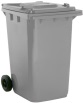 Poniedziałek/Piątek2, 9, 166, 136, 133, 7, 178, 155, 12Odpady Komunalne
 (po segregacji)Poniedziałek/Piątek23, 3020, 2720, 27   24, 2822, 2919, 26Odpady Komunalne
 (po segregacji)Poniedziałek/PiątekPojemnik
- Niebieski (papier)Czwartek/Piątek5, 1219, 262, 916, 232, 9, 1623, 306, 1320, 274, 1118, 251, 9, 1522, 29Pojemnik
- Żółty (tworzywa)Środa/Wtorek4, 1118, 251, 815, 221, 8, 1522, 295, 1219, 262, 10, 1724, 317, 1421, 28Pojemnik
- Zielony (szkło)Wtorek107749, 306, 27Pojemnik
- Brązowy (bioodpady)Piątek2724247, 1421, 285, 1219, 262, 9, 1623, 30Zużyty Sprzęt Elektroniczny Poniedziałek20Akcja choinka Poniedziałek23Odpady wielkogabarytowePiątek3Dzień tygodniaLipiecSierpieńWrzesieńPaździernik  ListopadGrudzieńOdpady Komunalne
(po segregacji)Poniedziałek/Piątek3,10,177, 144, 112, 9, 166, 134, 11Odpady Komunalne
(po segregacji)Poniedziałek/Piątek   24, 3121, 2818, 2523, 3020, 2718, 22Odpady Komunalne
(po segregacji)Poniedziałek/PiątekPojemnik
- Niebieski (papier)Czwartek/Piątek6, 1320, 273, 10, 1824, 317, 1421, 285, 1219, 262, 9, 1623, 307, 1421, 28Pojemnik
- Żółty (tworzywa)Środa/Czwartek5, 1219, 262, 9, 1623, 306, 1320, 274, 1118, 252, 8, 1522,296, 1320, 27Pojemnik
- Zielony (szkło)Wtorek4, 251, 225, 19171412Pojemnik
- Brązowy (bioodpady)Piątek/Wtorek7, 1421, 284, 1118, 251, 5, 1522, 296, 1320, 272415Zużyty Sprzęt Elektroniczny Poniedziałek13Odpady wielkogabarytowePoniedziałek2Dzień tygodniaStyczeńLutyMarzecKwiecień  MajCzerwiecOdpady Komunalne
(po segregacji)Wtorek3, 10, 177, 147, 144, 112, 9, 166, 13Odpady Komunalne
(po segregacji)Wtorek24, 3121, 2821, 2818, 2523, 3020, 27Odpady Komunalne
(po segregacji)WtorekPojemnik
- Niebieski (papier)Czwartek5, 1219, 262, 916, 232, 9, 1623, 306, 1320, 274, 1118, 251, 9, 1522, 29Pojemnik
- Żółty (tworzywa)Środa/Wtorek4, 1118, 251, 815, 221, 8, 1522, 295, 1219, 262, 10, 1724, 317, 1421, 28Pojemnik
- Zielony (szkło)Wtorek107749, 236, 27Pojemnik
- Brązowy (bioodpady)Piątek2724247, 1421, 285, 1219, 262, 9, 1623, 30Zużyty Sprzęt Elektroniczny Poniedziałek20Akcja choinka Poniedziałek23Odpady wielkogabarytowePoniedziałek20Dzień tygodniaLipiecSierpieńWrzesieńPaździernik  ListopadGrudzieńOdpady Komunalne
(po segregacji)Wtorek/Piątek4, 111, 8, 185, 123, 10, 177, 145, 12Odpady Komunalne
(po segregacji)Wtorek/Piątek18, 2522, 2919, 2624, 3121, 2819, 29Odpady Komunalne
(po segregacji)Wtorek/PiątekPojemnik
- Niebieski (papier)Czwartek/Piątek6, 1320, 273, 10, 1824, 317, 1421, 285, 1219, 262, 9, 1623, 307, 1421, 28Pojemnik
- Żółty (tworzywa)Środa/Czwartek5, 1219, 262, 9, 1623, 306, 1320, 274, 1118, 252, 8, 1522,296, 1320, 27Pojemnik
- Zielony (szkło)Wtorek4, 251, 225, 19171412Pojemnik
- Brązowy (bioodpady)Piątek/Wtorek7, 1421, 284, 1118, 251, 5, 1522, 296, 1320, 272415Zużyty Sprzęt Elektroniczny Poniedziałek13Odpady wielkogabarytoweWtorek3Dzień tygodniaStyczeńLutyMarzecKwiecień  MajCzerwiecOdpady Komunalne
(po segregacji)Środa/Piątek4, 111, 81, 8, 155, 125, 10, 177, 14Odpady Komunalne
(po segregacji)Środa/Piątek18, 2515, 2222, 2919, 2624, 3121, 28Odpady Komunalne
(po segregacji)Środa/PiątekPojemnik
- Niebieski (papier)Czwartek5, 1219, 262, 916, 232, 9, 1623, 306, 1320, 274, 1118, 251, 9, 1522, 29Pojemnik
- Żółty (tworzywa)Piątek/WtorekŚroda4, 1320, 273, 1017, 243, 8, 1724, 315, 1221, 282, 1019,26,31 7, 1423, 30Pojemnik
- Zielony (szkło)Wtorek107749, 236, 27Pojemnik
- Brązowy (bioodpady)Piątek2724247, 1421, 285, 1219, 262, 9, 1623, 30Zużyty Sprzęt Elektroniczny Wtorek21Akcja choinka Wtorek24Odpady wielkogabarytoweWtorek21Dzień tygodniaLipiecSierpieńWrzesieńPaździernik  ListopadGrudzieńOdpady Komunalne
(po segregacji)Środa/Piątek5, 122, 9, 166, 134, 113, 8, 156, 13Odpady Komunalne
(po segregacji)Środa/Piątek19, 2623, 3020, 2718, 2522, 2920 ,27Odpady Komunalne
(po segregacji)Środa/PiątekPojemnik
- Niebieski (papier)Czwartek/Piątek6, 1320, 273, 10, 18257, 1421, 285, 1219, 262, 9, 1623, 307, 1421, 28Pojemnik
- Żółty (tworzywa)Piątek/ŚrodaCzwartek5, 1421, 282, 9, 16 ,25 1, 7, 1522, 276, 1320, 273, 1017, 221, 8, 1520, 29Pojemnik
- Zielony (szkło)Wtorek4, 251, 225, 19171412Pojemnik
- Brązowy (bioodpady)Piątek/Wtorek7, 1421, 284, 1118, 251, 5, 1522, 296, 1320, 272415Zużyty Sprzęt Elektroniczny Wtorek14Odpady wielkogabarytoweCzwartek5Dzień tygodniaStyczeńLutyMarzecKwiecień  MajCzerwiecOdpady Komunalne
(po segregacji)Czwartek/Piątek5, 122, 92, 9, 166, 134, 111, 9, 15Odpady Komunalne
(po segregacji)Czwartek/Piątek19, 2616, 2323, 3020, 2718, 2522, 29Odpady Komunalne
(po segregacji)Czwartek/PiątekPojemnik
- Niebieski (papier)Czwartek5, 1219, 262, 916, 232, 9, 1623, 306, 1320, 274, 1118, 251, 9, 1522, 29Pojemnik
- Żółty (tworzywa)Piątek/WtorekŚroda4, 1320, 273, 1017, 243, 8, 1724, 315, 1221, 282, 1019,26,31 7, 1423, 30Pojemnik
- Zielony (szkło)Wtorek107749, 236, 27Pojemnik
- Brązowy (bioodpady)Piątek2724247, 1421, 285, 1219, 262, 9, 1623, 30Zużyty Sprzęt Elektroniczny Wtorek21Akcja choinka Wtorek24Odpady wielkogabarytoweŚroda22Dzień tygodniaLipiecSierpieńWrzesieńPaździernik  ListopadGrudzieńOdpady Komunalne
(po segregacji)Czwartek6, 133, 10, 177, 145, 122, 9, 167, 14Odpady Komunalne
(po segregacji)Czwartek20, 2724, 3121, 2819, 2623, 3021, 28Odpady Komunalne
(po segregacji)CzwartekPojemnik
- Niebieski (papier)Czwartek/Piątek6, 1320, 273, 10,18, 257, 1421, 285, 1219, 262, 9, 1623, 307, 1421, 28Pojemnik
- Żółty (tworzywa)Piątek/ŚrodaCzwartek5, 1421, 282, 916, 251, 7, 1522, 276, 1320, 273, 1017, 221, 8, 1520, 29Pojemnik
- Zielony (szkło)Wtorek4, 251, 225, 19171412Pojemnik
- Brązowy (bioodpady)Piątek/Wtorek7, 1421, 284, 1118, 251, 5, 1522, 296, 1320, 272415Zużyty Sprzęt Elektroniczny Wtorek14Odpady wielkogabarytowePiątek6